Changing Perceptions of Cromwell in the ClassroomPrince’s Teaching Institute, 5 November 2016Dr Andrew Hopper, University of Leicester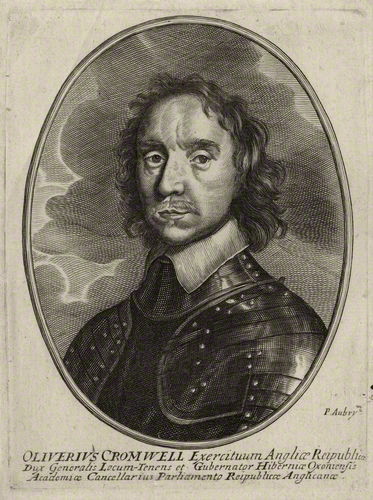 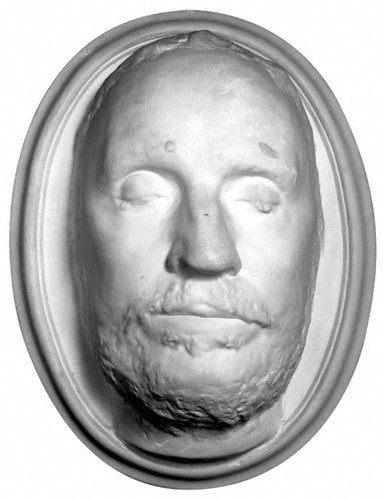 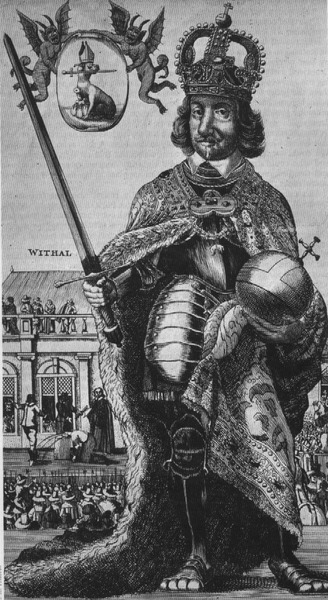 Timeline25 Apr 1599	Born in Huntingdon2 Jul 1644	Battle of Marston Moor14 Jun 1645 	Battle of Naseby17-19 Aug 1648	Battle of Preston30 Jan 1649	Execution of Charles I26 Jun 1650	Cromwell replaced Fairfax as General of the New Model3 Sep 1650	Battle of Dunbar3 Sep 1651	Battle of Worcester20 Apr 1653	Cromwell dissolves the Rump Parliament by forceDec 1653	Cromwell appointed Lord Protector3 Sep 1658 	Death of Oliver Cromwell25 May 1659 	Resignation of Richard Cromwell 29 May 1660	‘Oak Apple Day’: Charles II’s entry to LondonAbstractThis talk will examine recent developments in the historiography of Oliver Cromwell. It will discuss his changing roles as farmer, soldier and statesman before, during and after the civil wars, as well as his interaction with his contemporaries and their impressions of him. The talk will touch on his involvement in the trial and execution of Charles I, and assess the significance of his role in the interregnum regimes that followed. It will conclude by investigating how he has been remembered and the legacy of his impact in Britain and Ireland since.Questions1. How important was Cromwell’s contribution to victory in the three civil wars?2. How effective was Cromwell as a head of state?3. How have views of Cromwell changed over time and why does he still provoke so much controversy as a historical figure?BibliographyAndrew Barclay, Electing Cromwell: The Making of a Politician (Pickering & Chatto, 2011)Martyn Bennett, Oliver Cromwell (London, 2006)Ian Gentles, God’s Warrior: Oliver Cromwell and the English Revolution (Basingstoke, 2011)Andrew Hopper, Sir Thomas Fairfax and the English Revolution (Manchester, 2007)Patrick Little (ed.), The Cromwellian Protectorate (Woodbridge, 2004)Patrick Little and David Smith, Parliaments and Politics during the Cromwellian Protectorate (Cambridge, 2007)Alan Marshall, Oliver Cromwell, Soldier: The Military Life of a Revolutionary at War (London, 2004)Jane Mills (ed.), Cromwell’s Legacy (Manchester, 2012)John Morrill (ed.), A New Critical Edition of All the Writings and Speeches of Oliver Cromwell 4 vols. (forthcoming)Jason Peacey (ed.), The Regicides and the Execution of Charles I (Basingstoke, 2001)Micheál Ó Siochrú, God’s Executioner: Oliver Cromwell and the Conquest of Ireland (London, 2008)